Leadership Styles and Development – Week 2 AssignmentReflection and AnalysisThere are two parts to your weekly assignment: Reflection and Analysis.  Each part is worth 50 points (for a total of 100). ReflectionFrom Chapter 3, complete exercise 3.2 “Leadership Strengths Questionnaire.”  Calculate your results on the five scales, and then prepare a comprehensive assessment of your results.  Describe how you plan to move forward, putting your strengths upfront; also describe how you plan to address the category in which you earned the lowest score.AnalysisFrom Chapter 4, read the Case Study (at the end of the chapter), and analyze each manager’s style of leadership.  In your analysis, address the questions that follow the case:         Based on the assumptions of Theory X and Theory Y, how would you describe each manager’s philosophy and style of leadership? In what way do their attitudes about Vanessa affect their leadership?         In this type of customer service setting, which leadership style would be most effective for the bank to meet its goals? From the bank’s perspective, which (if any) manager exhibits the most appropriate leadership? Discuss.         What advice would you give to each of the managers to enhance their leadership skills within the bank?         What do you think Vanessa can do to prepare herself for her three-month review?The requirements below must be met for your paper to be accepted and graded:         One document should be submitted that contains both parts of the assignment. Each part of this assignment should be a minimum of 2-4 pages using Microsoft Word in APA Style. The total pages for this assignment should be 4-6 pages minimum.         Use font size 12 and 1” margins.         Include cover page and reference page.         At least 80% of your paper must be original content/writing.         No more than 20% of your content/information may come from references.         Outside resources are required for this assignment.  Use an appropriate number of references to support your position, and defend your arguments. The following are examples of primary and secondary sources that may be used, and non-credible and opinion based sources that may not be used:o   Primary sources such as, government websites (United States Department of Labor Bureau of Labor Statistics, United States Census Bureau, The World Bank, etc.), peer reviewed and scholarly journals in EBSCOhost (Grantham University Online Library) and Google Scholar.o   Secondary and credible sources such as, CNN Money, The Wall Street Journal, trade journals, and publications in EBSCOhost (Grantham University Online Library).o   Non-credible and opinion based sources such as, Wikis, Yahoo Answers, eHow, blogs, etc. should not be used.         Cite all reference material (data, dates, graphs, quotes, paraphrased words, values, etc.) in the paper and list on a reference page in APA style.View your assignment rubric.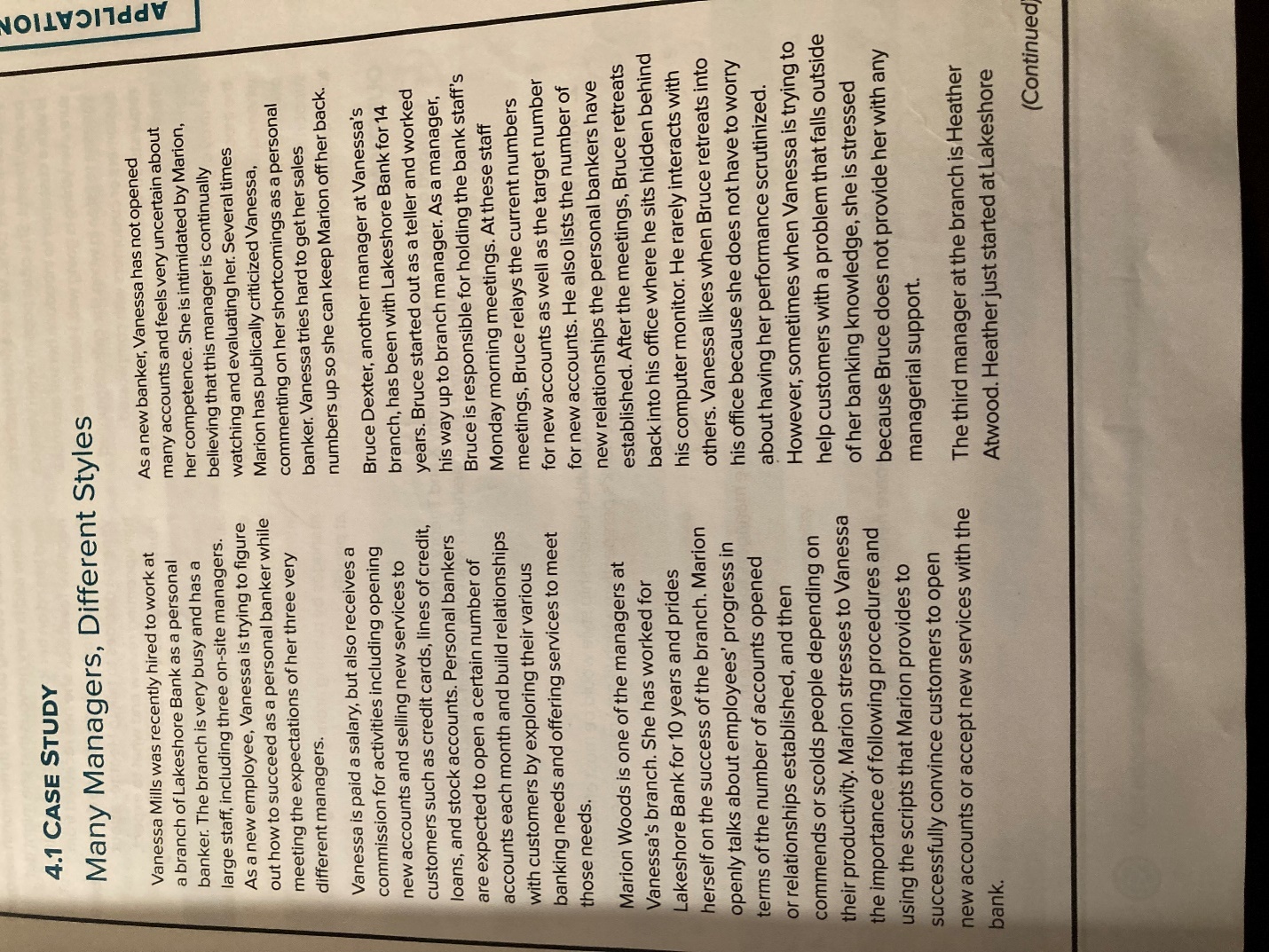 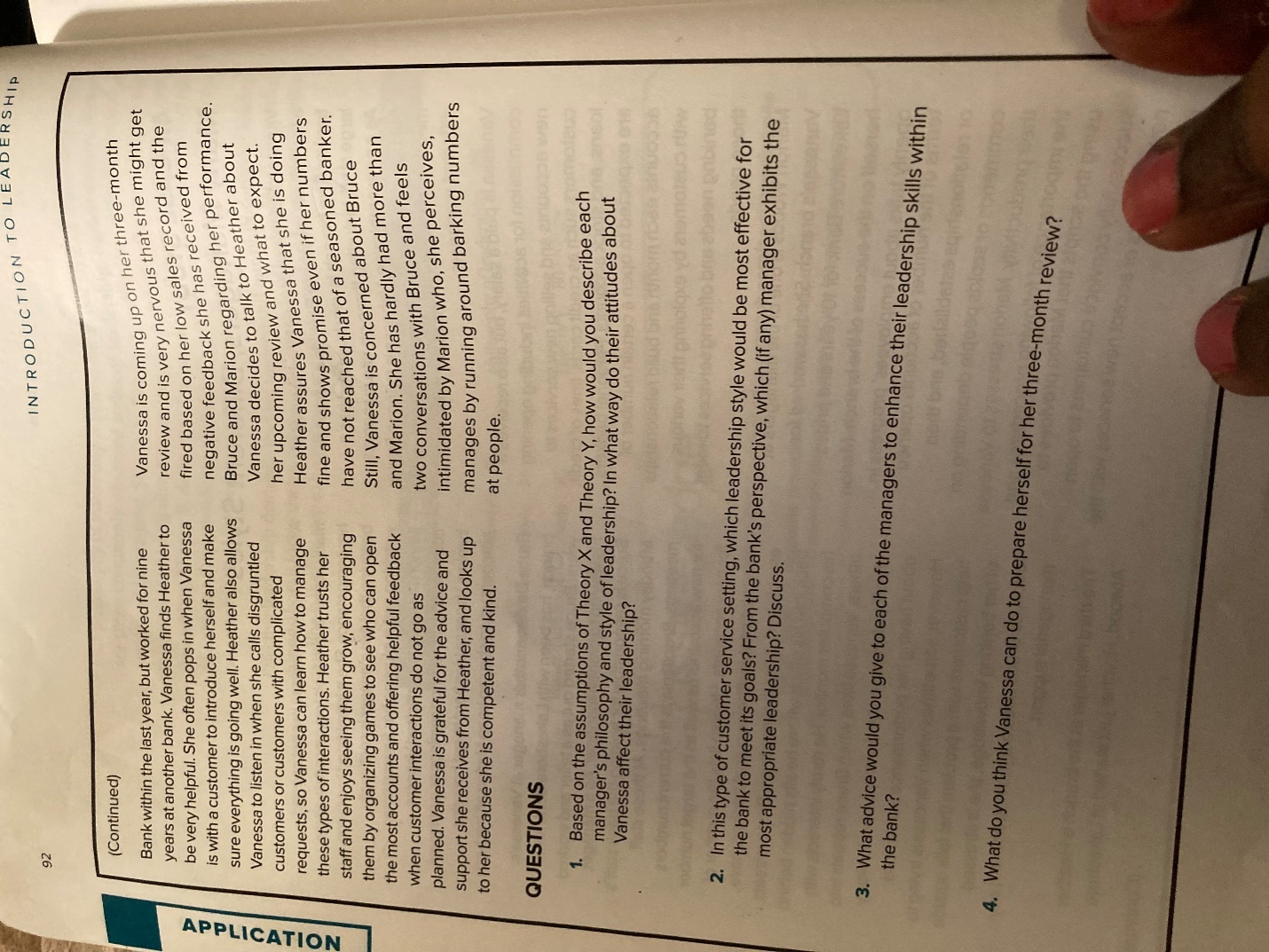 